PRZYKŁADOWY ZESTAW ĆWICZEŃ USPRAWNIAJĄCYCH FUNKCJE PERCEPCYJNO-MOTORYCZNE ( przeznaczony do wykorzystania przez rodziców w trakcie pracy z dzieckiem w domu)ĆWICZENIA USPRAWNIAJĄCE PERCEPCJĘ WZROKOWĄSkładanie w całość pociętych na części pocztówek, obrazków, układanie puzzli,Wyszukiwanie podobieństw w obrazkach.Wyszukiwanie szczegółów różniących obrazki.Układanie przedmiotów w kolejności w jakiej były pokazywane.Układanie figur geometrycznych według wzoru, z pamięci.Kończenie rozpoczętych rysunków , wzorów.Odtwarzanie rysunkiem pokazanej na krótko figury, wzoru, układu linii.Układanie obrazków z figur geometrycznychSegregowanie obrazków w grupy tematyczne.        10. Odszukiwanie identycznych obrazków, wzorów graficznych               spośród wielu podobnych.        11. Wykreślanie obrazków, które nie pasują do pozostałych.        12. Liczenie elementów na obrazkach.        13. Rozwiązywanie rebusów.        14. Wyszukiwanie wskazanych liter, sylab.        15. Tworzenie albumów z literami.        16. Wyszukiwanie wyrazów zawierających podaną literę , sylabę.        17. Łączenie w pary takich samych wyrazów , ale napisanych inną                 czcionką.        18. Stemplowanie pieczątkami – litery drukowane i pisane.        19. Wyszukiwanie identycznego wyrazu w grupie wyrazów               podobnych w zapisie.        20. Wyszukiwanie ukrytych wyrazów.        21. Uzupełnianie wyrazów brakującymi literami.        22. Skreślanie zbędnych liter w wyrazach.        23. Wyszukiwanie wyrazów ukrytych w innych np. kotlet,              telewizor.        24. Układanie wyrazów z rozsypanek literowych, sylabowych.        25. Układanie zdań z rozsypanek wyrazowych.ĆWICZENIA USPRAWNIAJĄCE PERCEPCJĘ SŁUCHOWĄRozpoznawanie dźwięków z otoczenia.Rozpoznawanie dźwięków nagranych na taśmie magnetofonowej          ( odgłosy zwierząt, instrumentów muzycznych itp. )Powtarzanie ciągów słownych np. zabawa „Głuchy telefon”Wymienianie jak największej ilości wyrazów na podaną głoskę sylabę.Dobieranie rymów do danych słów.Nauka na  pamięć rymowanek, przysłów, powiedzeń, wierszyków, piosenek.Ustalanie miejsca głoski, sylaby w wyrazie, wyrazu w zdaniu.Układanie wyrazów z liter, z sylab.Rozwiązywanie zagadek, rebusów, krzyżówek.10.Naśladowanie głosem usłyszanych dźwięków.11.Powtarzanie wystukiwanych rytmów.12. Liczenie wyrazów w zdaniu, sylab w wyrazie i głosek.13. Uzupełnianie brakujących liter, sylab w wyrazach i wyrazów w          zdaniach.14. Rozwijanie podanych zdań.15. Określanie miejsca sylab, głosek w wyrazach.16. Segregowanie przedmiotów ( obrazków ), których nazwy        zaczynają lub kończą się tą samą głoską.17. Układanie melodii - śpiewanie - podanych zdań.ĆWICZENIA DOSKONALĄCE SPRAWNOŚĆ MANUALNĄNawlekanie na nitkę drobnych elementów np. koralików, guzików, jarzębiny.Formowanie i ugniatanie jedną ręką kul z gazet, z masy solnejZagniatanie i chowanie paska bibuły w prawej, w lewej dłoni.Haftowanie na tekturkach z dziurkami, na płótnie.Wiązanie kokardek, supełków.Przyszywanie guzików, szycie ubranek dla lalek.Zwijanie wełny w kłębek.Malowanie i rysowanie na dużych powierzchniach papieru. Z wykorzystaniem różnych technik plastycznych: rysowanie kredą, węglem, kredką, ołówkiem, mazakiem, świecą, malowanie farbą, tuszem itp.10.Obrysowywanie konturów różnych przedmiotów, zamalowywanie obrysowanych powierzchniKalkowanie.Rzeźbienie w mydle, masie gipsowejModelowanie w glinie, plastelinie, Tworzenie różnych form z masy solnej.Wydzieranki.Wycinanie różnych elementów z papieru, kartonu, folii, materiałów tekstylnych i innych po linii prostej, falistejRozpoznawanie dotykiem różnych powierzchni, przedmiotów.Teatrzyki np. cieni, z wykorzystaniem palców, pacynek, marionetek, kukiełek.Majsterkowanie, przykręcanie śrub, łączenie drobnych elementów.Budowanie konstrukcji z klocków.Zabawy z piaskiem, grochem , kaszą, wodą ( przesypywanie, przelewanie, wybieranie )Gry zręcznościowe, zabawy manipulacyjne.Pisanie szlaczków, wzorów literopodobnych  po śladzie w większej liniaturze 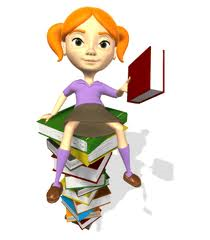 Agata Kosierkiewicz Pedagog Poradni Psychologiczno-Pedagogicznej w Chmielniku